08-01-2019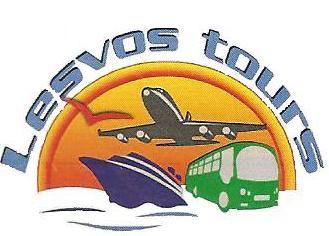 Προς:  ΕΠΑΓΓΕΛΜΑΤΙΚΟ ΛΥΚΕΙΟ ΚΑΛΛΟΝΗΣΘέμα: Προσφορά ενδιαφέροντος για πολυήμερη εκδρομή.  Το πακέτο περιλαμβάνει:Αεροπορικά εισιτήρια από Μυτιλήνη προς Θεσσαλονίκη στις 14-03-2019 και ώρα 09:30 και επιστροφή στις 17-03-2019 από Θεσσαλονίκη προς Μυτιλήνη και ώρα 18:50 με την Astra Airlines.Διαμονή στη Θεσσαλονίκη στο ξενοδοχείο Kinissi Palace 4**** (Εγνατία 41 & Συγγρού 17, 54630 Θεσσαλονίκη) σε τρίκλινα και δίκλινα δωμάτια για τους μαθητές και μονόκλινα δωμάτια για τους συνοδούς – καθηγητές για 3 διανυκτερεύσεις με πρωινό. Εναλλακτικά η διαμονή μπορεί να γίνει στο ξενοδοχείο Luxembourg 3*** (Κομνηνών 6, 546 24 Θεσσαλονίκη) σε τρίκλινα και δίκλινα δωμάτια για τους μαθητές και μονόκλινα δωμάτια για τους συνοδούς – καθηγητές για 3 διανυκτερεύσεις με πρωινό.Λεωφορείο για τις μετακινήσεις όπως αναφέρονται στην προκήρυξη του σχολείου σας. Ασφαλιστική κάλυψη, όπως ορίζεται από την σχετική νομοθεσία.Κόστος ανά μαθητή στο ξενοδοχείο Kinissi: 289.00 ευρώΣυνολικό κόστος: 5780.00 ευρώΚόστος ανά μαθητή στο ξενοδοχείο Luxembourg : 299,00 ευρώΣυνολικό κόστος στο ξενοδοχείο Kinissi: 5980,00 ευρώ*Στην τιμή δεν συμπεριλαμβάνεται ο φόρος διαμονής, όπου σύμφωνα με το νόμο 4389/2016, ΦΕΚ Α 94-2016, άρθρο 53 επιβάλλεται φόρος διαμονής υπέρ του δημοσίου στις Ελληνικές  τουριστικές επιχειρήσεις από 1/1/2018.*Ο φόρος διαμονής επιβάλλεται ανά ημερήσια χρήση (ανά διανυκτέρευση) και σύμφωνα με την αξιολόγηση από τον ΕΟΤ, θα είναι αντίστοιχος με τα  αστέρια του καταλύματός και πληρωτέος στο κατάλυμα. Για το ξενοδοχείο (3*) ο φόρος είναι  1,50 € ανά δωμάτιο τη βραδιά και 4* είναι 4,00€ ανά δωμάτιο τη βραδιά.*Το αεροπορικό εισιτήριο περιλαμβάνει μία αποσκευή 15kg και μία χειραποσκευή 7kg.*Δεν έχουν γίνει κρατήσεις και το παρών αποτελεί προσφορά.*Η τιμολόγηση έγινε στους 20 μαθητές και 2 συνοδούς καθηγητές, 22 άτομα στο σύνολο. Αν αλλάξει ο αριθμός των συμμετεχόντων, θα αλλάξει και η τιμή!Με εκτίμηση,Παράσχου Χρήστος